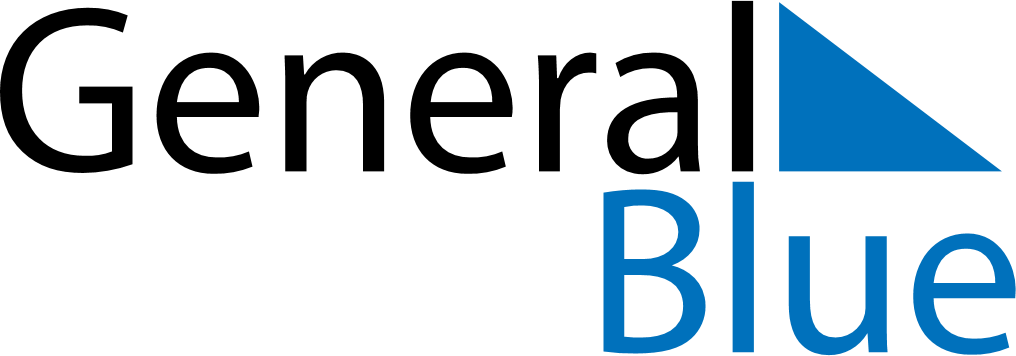 November 2024November 2024November 2024November 2024November 2024November 2024Watari, Miyagi, JapanWatari, Miyagi, JapanWatari, Miyagi, JapanWatari, Miyagi, JapanWatari, Miyagi, JapanWatari, Miyagi, JapanSunday Monday Tuesday Wednesday Thursday Friday Saturday 1 2 Sunrise: 6:02 AM Sunset: 4:37 PM Daylight: 10 hours and 35 minutes. Sunrise: 6:03 AM Sunset: 4:36 PM Daylight: 10 hours and 33 minutes. 3 4 5 6 7 8 9 Sunrise: 6:04 AM Sunset: 4:35 PM Daylight: 10 hours and 31 minutes. Sunrise: 6:05 AM Sunset: 4:34 PM Daylight: 10 hours and 29 minutes. Sunrise: 6:06 AM Sunset: 4:33 PM Daylight: 10 hours and 26 minutes. Sunrise: 6:07 AM Sunset: 4:32 PM Daylight: 10 hours and 24 minutes. Sunrise: 6:08 AM Sunset: 4:31 PM Daylight: 10 hours and 22 minutes. Sunrise: 6:09 AM Sunset: 4:30 PM Daylight: 10 hours and 20 minutes. Sunrise: 6:10 AM Sunset: 4:29 PM Daylight: 10 hours and 18 minutes. 10 11 12 13 14 15 16 Sunrise: 6:12 AM Sunset: 4:28 PM Daylight: 10 hours and 16 minutes. Sunrise: 6:13 AM Sunset: 4:28 PM Daylight: 10 hours and 14 minutes. Sunrise: 6:14 AM Sunset: 4:27 PM Daylight: 10 hours and 13 minutes. Sunrise: 6:15 AM Sunset: 4:26 PM Daylight: 10 hours and 11 minutes. Sunrise: 6:16 AM Sunset: 4:25 PM Daylight: 10 hours and 9 minutes. Sunrise: 6:17 AM Sunset: 4:24 PM Daylight: 10 hours and 7 minutes. Sunrise: 6:18 AM Sunset: 4:24 PM Daylight: 10 hours and 5 minutes. 17 18 19 20 21 22 23 Sunrise: 6:19 AM Sunset: 4:23 PM Daylight: 10 hours and 3 minutes. Sunrise: 6:20 AM Sunset: 4:22 PM Daylight: 10 hours and 2 minutes. Sunrise: 6:21 AM Sunset: 4:22 PM Daylight: 10 hours and 0 minutes. Sunrise: 6:22 AM Sunset: 4:21 PM Daylight: 9 hours and 58 minutes. Sunrise: 6:23 AM Sunset: 4:21 PM Daylight: 9 hours and 57 minutes. Sunrise: 6:24 AM Sunset: 4:20 PM Daylight: 9 hours and 55 minutes. Sunrise: 6:25 AM Sunset: 4:20 PM Daylight: 9 hours and 54 minutes. 24 25 26 27 28 29 30 Sunrise: 6:26 AM Sunset: 4:19 PM Daylight: 9 hours and 52 minutes. Sunrise: 6:27 AM Sunset: 4:19 PM Daylight: 9 hours and 51 minutes. Sunrise: 6:28 AM Sunset: 4:18 PM Daylight: 9 hours and 49 minutes. Sunrise: 6:30 AM Sunset: 4:18 PM Daylight: 9 hours and 48 minutes. Sunrise: 6:31 AM Sunset: 4:18 PM Daylight: 9 hours and 47 minutes. Sunrise: 6:31 AM Sunset: 4:17 PM Daylight: 9 hours and 45 minutes. Sunrise: 6:32 AM Sunset: 4:17 PM Daylight: 9 hours and 44 minutes. 